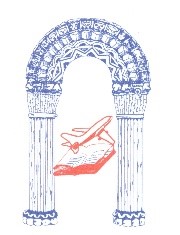 ACTING DEPUTY PRINCIPAL St Caimin’s Community School, Tullyvarraga, Shannon, Co. Clare The Board of Management of St Caimin’s Community School invites applications from suitably qualified persons for the post of Acting Deputy Principal to take effect from 12/08/2021. The school is a Community School.  The school is a co-educational school with an enrolment of 758 on 4/02/2021.  To qualify for appointment candidates must have : Recognised post-primary teaching qualification  A minimum of 5 years’ satisfactory teaching experience Registration in accordance with Section 30 of the Teaching Council Act 2001 Application forms and full details may be obtained by applying in writing to The Secretary of the Board of Management, St. Caimin’s Community School, Shannon, Co. Clare Or on the school website www.saintcaimins.ie in the Policies and School Documents sectionCompleted application forms (with 5 copies) should be submitted in hard copy only no later than 5.00 pm on 12/05/2021.  Short listing may apply. Canvassing by or on behalf of the candidate will automatically disqualify. Late applications will not be accepted. 